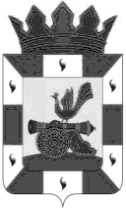 Финансовое управление Администрации муниципального образования "Смоленский район" Смоленской областиПРИКАЗ«02» апреля 2015 г.								№ 12В соответствии с п.2 ст.20 Бюджетного Кодекса РФ №145-ФЗ от 31.07.1998г, внести в перечень главных администраторов доходов безвозмездных перечислений местного бюджета следующие изменения: 1.Исключить строки следующего содержания: 2.Дополнить строками следующего содержания:3. Настоящий приказ вступает в силу с момента подписания и применяется к правоотношениям, возникшим с 1 января 2015 года.Начальник финансового управления					Е.Н.Хромова О внесении изменений в перечень главных администраторов доходов безвозмездных перечислений местного бюджетаКод бюджетной классификации Российской ФедерацииКод бюджетной классификации Российской ФедерацииНаименование администратора, источника доходов бюджета муниципального районаКод бюджетной классификации Российской ФедерацииКод бюджетной классификации Российской ФедерацииНаименование администратора, источника доходов бюджета муниципального районаадминистратора источника доходов бюджета муниципального районаНаименование администратора, источника доходов бюджета муниципального района1239122020100110 0000 151Дотации бюджетам поселений на выравнивание бюджетной обеспеченности9122020199910 0000 151Прочие дотации бюджетам поселений9122020100310 0000 151Дотации бюджетам поселений на поддержку мер по обеспечению сбалансированности бюджетовКод бюджетной классификации Российской ФедерацииКод бюджетной классификации Российской ФедерацииКод бюджетной классификации Российской ФедерацииНаименование администратора, источника доходов бюджета муниципального районаКод бюджетной классификации Российской ФедерацииКод бюджетной классификации Российской ФедерацииКод бюджетной классификации Российской ФедерацииНаименование администратора, источника доходов бюджета муниципального районаадминистратора источника доходов бюджета муниципального районаисточника доходов бюджета муниципального районаНаименование администратора, источника доходов бюджета муниципального района12239122020100110 0000 151Дотации бюджетам сельских поселений на выравнивание бюджетной обеспеченностиДотации бюджетам сельских поселений на выравнивание бюджетной обеспеченности9122020199910 0000 151Прочие дотации бюджетам сельских поселенийПрочие дотации бюджетам сельских поселений9122020100310 0000 151Дотации бюджетам сельских поселений на поддержку мер по обеспечению сбалансированности бюджетовДотации бюджетам сельских поселений на поддержку мер по обеспечению сбалансированности бюджетов